PREKYBOS PAVILJONO PATALPŲ NUOMOS VIEŠASIS KONKURSAS2019-02-05I. BENDROSIOS NUOSTATOSRokiškio rajono savivaldybė (toliau – Nuomotojas) viešo konkurso (toliau – Konkursas) būdu išnuomoja nekilnojamąjį turtą – prekybos paviljono 17,02 kv.m  patalpas, (patalpų pažymėjimas plane 1E-1m 1-3), esančias prekybos paviljone (unikalus Nr. 4400-1011-5649) adresu Taikos g. 2, Rokiškio m.  Nuomojamų patalpų paskirtis – prekybos. Pradinė 1 kvadratinio metro nuomos kaina 3,00 Eur mėnesiui. Konkursas vyks 2019 m. vasario 19 d. 10 val. Konkurse gali dalyvauti visi suinteresuoti fiziniai arba juridiniai asmenys.Su Konkurso laimėtoju bus sudaroma negyvenamųjų patalpų nuomos sutartis (toliau – Nuomos sutartis).Dokumentai patalpų nuomos konkursui pateikiami lietuvių kalba.II. PATALPŲ APRAŠYMAS IR APŽIŪRANuomojamos 17,02 kv. m prekybos paskirties veiklai skirtos patalpos yra pastate, esančiame adresu: Taikos g. 2, Rokiškis. Patalpos yra vieno aukšto rąstiniame pastate. Patalpų būklė gera.Šias patalpas galima apžiūrėti 2019 m. vasario 11-12 d. (Skambinti Rokiškio miesto seniūno pavaduotojui Egidijui Žaliauskui tel. Nr. 861672910).III. NUOMOS SĄLYGOSKonkursas vyks Rokiškio rajono savivaldybės administracijos Rokiškio miesto seniūnijoje 205 k. Respublikos g. 94, Rokiškyje.Nuomos sutarties trukmė – 10 (dešimt) metų.Konkurso laimėtojas patalpose, nurodytose 1 punkte, prieš tai suderinęs su Nuomotoju, turi teisę savo lėšomis įrengti reklamines paslaugų teikimo ir darbo laiko iškabas, laikydamasis vizualinės komercinės reklamos, viešųjų užrašų, iškabų ir skelbimų taisyklių reikalavimų.Nuomininkas įsipareigoja:14.1. be nuomos mokesčio, mokėti mokesčius už vandenį, energiją, komunalines paslaugas bei kitus tiesioginius ir netiesioginius mokesčius, susijusius su patalpų naudojimu;14.2. savo lėšomis užtikrinti patalpų, vidaus santechnikos įrenginių, inžinerinių tinklų einamąjį remontą;14.3. patalpas naudoti tik pagal paskirtį, laikantis šios paskirties patalpoms keliamų priežiūros, priešgaisrinės saugos ir sanitarinių reikalavimų;14.4. sumokėti nuomos ir kitus šių sąlygų 14.1 punkte nurodytus mokesčius ne vėliau kaip iki einamojo mėnesio 10 dienos;14.5 nesumokėjus nuompinigių ir kitų privalomų mokesčių nustatytu laiku, nuomininkas privalo mokėti delspinigius – 0,05 procento nuo visos nesumokėtos sumos už kiekvieną pavėluotą dieną.Nuomininkui draudžiama:15.1. subnuomoti išsinuomotas patalpas, kitaip perleisti jas naudoti tretiesiems asmenims be  rašytinio Nuomotojo sutikimo;15.2. be Nuomotojo rašytinio leidimo nuomininkas neturi teisės atlikti nuomojamų patalpų ar jų dalies kapitalinio remonto, perplanavimo ir pertvarkymo (rekonstrukcijos), išskyrus patalpų einamojo remonto darbus. Patalpų paprastasis remontas, kapitalinis remontas, kuriais patalpos pritaikomos nuomininko veiklai, taip pat interjero įrengimo ir apdailos darbai atliekami nuomininko lėšomis neatlygintinai. Tokiu atveju projektas ir sąmatos nuomotojui pateikiamos susipažinti.IV. PASIŪLYMŲ DALYVAUTI KONKURSE PATEIKIMAS IR JŲ REGISTRAVIMASPrekybos patalpų nuomos konkurso dalyviai pasiūlymus pateikia užklijuotame voke nuo 2019 m. vasario 6 d. 8.00 val. iki 2019 m. vasario 19 d. nuo 10.00 val. adresu  Respublikos g. 94, 205 k., Rokiškis (Rokiškio miesto seniūnijoje seniūno pavaduotojui Egidijui Žaliauskui). Ant voko turi būti užrašyta prekybos patalpų, kurių nuomos konkursas buvo skelbtas, pavadinimas, adresas ir nuoroda „Turto nuomos konkursui“.Papildoma informacija teikiama tel. (8 458) 521 62, el. p. e.zaliauskas@post.rokiskis.lt ir interneto svetainėje www.rokiskis.lt.  Pretendentai į AB „Swedbank“ banko sąskaitą LT427300010002577172 turi sumokėti pradinį įnašą, lygų paskelbtam 3 mėnesių pradiniam nuompinigių dydžiui (ne mažiau kaip 153,18 euro ).Voke turi būti:19.1. paraiška, kurioje nurodoma konkurso dalyvio ar jo įgalioto asmens vardas, pavardė ir asmens kodas (fiziniams asmenims), įmonės pavadinimas ir kodas (juridiniams asmenims), adresas (buveinė), telefono numeris, kredito įstaigos pavadinimas ir adresas, sąskaitos numeris ir kodas; pageidaujamos išsinuomoti patalpos, adresas ir plotas; siūlomas konkretus nuompinigių dydis;19.2. juridinio asmens registracijos pažymėjimo ir juridinio asmens įstatų (nuostatų) patvirtintos antspaudu (jeigu turi antspaudą) kopijos; 19.3. mokestinio pavedimo ar kredito įstaigoje išduoto kvito, kuriame pažymėta, kad konkurso dalyvis į Nuomotojo skelbime nurodytą kredito įstaigos sąskaitą sumokėjo pradinį įnašą, lygų paskelbtam 3 mėnesių pradiniam nuompinigių dydžiui, kopija.Pasiūlymas turi būti pasirašytas fizinio asmens/įmonės vadovo ar įgalioto atstovo. Jeigu pateikti dokumentai pasirašyti įgalioto asmens, atitinkamai pridedamas įgaliojimas.Nuomotojo atstovas registruoja Konkurso dalyvių vokus su pasiūlymais: ant gauto voko nurodo gavimo datą ir laiką.Alternatyvių pasiūlymų pateikti negalima. Konkurso dalyvių pasiūlymai galioja iki Nuomos sutarties su Konkurso laimėtoju sudarymo dienos.V. VOKŲ SU PASIŪLYMAIS ATPLĖŠIMAS, PASIŪLYMŲ NAGRINĖJIMASVokai su pasiūlymais bus atplėšiami 2019 m. vasario 19 d. 10 val. Rokiškio rajono savivaldybės administracijos Rokiškio miesto seniūnijoje 205 k., Respublikos g. 94, Rokiškyje.Konkursas laikomas įvykusiu, jeigu jame dalyvauja nors vienas Konkurso dalyvis. Jeigu dalyvauti patalpų nuomos Konkurse neužsiregistravo nė vienas dalyvis, Konkursas laikomas neįvykusiu.VI. KONKURSO SĄLYGŲ PRIEDAI25. Šias sąlygas taip pat sudaro priedas: Paraiška dalyvauti savivaldybės ilgalaikio materialiojo turto nuomos konkurse.        Konkurso sąlygų priedas__________________________________________________________________________________________________________________________________________________________________(konkurso dalyvio vardas, pavardė, asmens kodas, gyvenamoji vieta, telefono Nr., el. pašto adresas / juridinio asmens pavadinimas, įmonės kodas, adresas korespondencijai, telefono Nr., el. pašo adresas)Rokiškio rajono savivaldybės administracijaPARAIŠKA DALYVAUTI SAVIVALDYBĖS ILGALAIKIO MATERIALIOJO TURTO NUOMOS KONKURSE 20____ m. ________________ mėn. _____ d. Prašau mane įregistruoti prekybos paviljono 17,02 kv.m  patalpų, (patalpų pažymėjimas plane 1E-1m 1-3), esančias prekybos paviljone (unikalus Nr. 4400-1011-5649) adresu Taikos g. 2, Rokiškio m. viešo nuomos konkurso, vyksiančio 2019 m. vasario 19 d., 10 val. dalyviu.1. Už 1 kv. m nuomojamų patalpų plotą siūlau mokėti:_____________________________________________________ EUR 	(suma skaičiais ir žodžiais)	                (nereikalingą išbraukti)2. PVM mokamas apskaičiavimo dieną galiojančių Lietuvos Respublikos teisės aktų nustatyta tvarka, jei nuomininkas yra apmokestinamas asmuo PVM mokėtojas ar nuomojamos patalpos, kurių nuoma apmokestinama PVM pagal Lietuvos Respublikos Pridėtinės vertės mokesčio įstatymo 31 straipsnį.3. Patvirtinu, kad 20___ m. ________________ mėn. ____ d. įmokėjau ____________________________________________________________________________________________ pradinį įnašą.	(suma skaičiais ir žodžiais)4. Jeigu nelaimėsiu savivaldybės turto nuomos konkurso, mano įmokėtą pradinį įnašą prašau grąžinti į sąskaitą Nr._____________________________________________________________________ .5. Nuomojamą turtą naudosiu _________________________________________________________________________________________________________________________________________ 	(įrašyti kokiam tikslui bus naudojamas nuomojamas turtas)6. Patvirtinu, kad esu susipažinęs su „Rokiškio rajono savivaldybės materialiojo turto nuomos  tvarkos aprašu“. PRIDEDAMA:1. Konkurso dalyvio tapatybę patvirtinančio dokumento kopija.2. Juridinio asmens registravimo pažymėjimo ir įstatų kopijos.3. Įgaliojimas (jeigu dalyviui atstovauja kitas asmuo).4. PVM mokėtojo registracijos pažymėjimo kopija (jei dalyvis yra PVM mokėtojas).5. Bankinio pavedimo kopija.Konkurso dalyvis ar jo įgaliotas asmuo _______________________________________________________________________		(vardas, pavardė, parašas)			A. V. 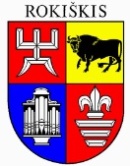 ROKIŠKIO RAJONO SAVIVALDYBĖS ADMINISTRACIJOS LAIKINA TURTO NUOMOS VIEŠOJO KONKURSO KOMISIJA 